Busto Arsizio, 01/02/2017Agli alunni delle classi  1FOGGETTO: variazione orarioSi comunica che il giorno giovedì 2 febbraio  2017   le lezioni  della classe  1F  inizieranno alle 10.15La lezione di scienze  della prof.ssa Del Grosso si terrà alla terza ora anziché alla prima                                                                             Per la Dirigenza	                                                                Daniela Paludetto-------------------------------------------------------------------------------------------------------------------------   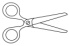 Da riconsegnare alla scuola  Nome  ……………………… Cognome ……………………….. Classe …….. dell’alunno/aSi comunica che il giorno giovedì 2 febbraio  2017   le lezioni  della classe  1F  inizieranno alle 10.15La lezione di scienze  della prof.ssa Del Grosso si terrà alla terza ora anziché alla prima                                                                Firma di un genitore per presa visione                                                      --------------------------------------------------                                            	